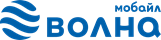 Открытый запрос предложенийООО «КТК-ТЕЛЕКОМ» (далее Заказчик), оператор мобильной связи, действующий 
на территории Крымского Федерального округа: Почтовый адрес\Фактический адрес: РФ, 295000, Республика Крым, г. Симферополь, ул. Георгия Морозова, дом 14, офис 7.Юридический адрес: РФ, 107023, г. Москва, улица Суворовская, дом 19, строение 1, комната 42ОГРН 5147746115611, ИНН 7718999159, КПП 771801001,	Приглашает юридических лиц и индивидуальных предпринимателей к участию в конкурентной процедуре на право заключения Договора на следующих условиях:Участник конкурентной процедуры самостоятельно несет все расходы, связанные с подготовкой 
и подачей предложения.Данный запрос предложений не дает никаких прав участникам и не влечет возникновения никаких обязанностей у ООО «КТК-ТЕЛЕКОМ», кроме прямо указанных в запросе.Порядок предоставления предложенийПодтверждение получения запроса предложения. После получения запроса предложения участник должен в течении 2 (двух) рабочих дней направить на электронный адрес Boris.litvinov@volnamobile.ru подтверждение получения данного запроса и сообщить о своем желании принять участие в конкурентной процедуре при условии, что запрос участника на участие поступил заказчику не позднее чем за 2 (два) рабочих дня до даты окончания срока подачи заявок на участие 
в конкурентной процедуре. В сообщении необходимо указать ФИО и мобильный телефон контактного лица Участника.Участник имеет право обратиться к Заказчику за разъяснениями по документации, включенной 
в данный запрос.Контактные лица ООО «КТК-ТЕЛЕКОМ»: Литвинов Борис Алексеевич Boris.litvinov@volnamobile.ruПредложение должно состоять из общей и коммерческой частей.Общая часть предложения должна состоять из следующих документов:копия свидетельства о государственной регистрации;копия свидетельства о постановке на учет в налоговом органе по месту регистрации;устав (все страницы);копия уведомления о переходе на упрощенную систему налогообложения (для Участников, применяющих такую систему)приказ о назначении директора;Указанные копии документов необходимо направить в электронном виде 
на email: zakupki@volnamobile.ruКоммерческая часть конкурсного предложения должна быть составлена в письменном виде 
в соответствии с формой, которая вместе с техническим заданием является приложением к данному Запросу, и подписана полномочным представителем компании. При указании цен необходимо указать валюту, в которой установлена цена, а также отдельно выделить размер налогов и сборов (если таковые имеют место). Стоимость товара/работ/услуг должна включать в себя все накладные расходы (если таковые имеют место).Если Предметом закупки является перечень товаров/работ/услуг, то Коммерческое предложение должно дополняться Спецификацией (Прейскурантом) с указанием цены по каждой позиции.Срок действия коммерческой части конкурсного предложения должен быть не менее 3 месяцев 
от даты ее предоставления. Предложения со сроком действия менее 3 месяцев, отклоняются 
как не соответствующие условиям проведения конкурентной процедуры.Коммерческую часть предложения необходимо направить на электронную почту zakupki@volnamobile.ruСрок подачи коммерческой части предложения – не позднее 09:00 по МСК «29» апреля 2021 года. Подача коммерческого предложения в более ранние сроки приветствуется. Предложения, поступившие позже указанного срока, рассматриваться не будут.При подачке предложений на электронную почту  zakupki@volnamobile.ru  необходимо в теме письма указать наименование фирмы и предмет закупки.«Форма Коммерческого предложения»(Оформляется на бланке Участника)от «___» ____________20__г.Генеральному директору ООО «КТК ТЕЛЕКОМ» Г-ну Нагорному Д.Г.Коммерческое предложениеИзучив извещение о проведении ООО «КТК-ТЕЛЕКОМ» Запроса предложений, полученное «___» __________20__г., [указать дату получения извещения о проведении Запроса предложений] 
на право заключения договора __________________________________ [указать предмет договора], _________________________________________________________ [указать полное наименование Участника], зарегистрированное по адресу: ________________________________________ [указать юридический адрес Участника], выражает желание принять участие в конкурентном отборе организаций на право заключения указанного договоров._________________________________________________________ [указать полное наименование Участника] готово выполнить, предусмотренные Запросом предложений работы/оказать услугу/поставить продукцию, на следующих условиях:Наименование, марка ТМЦ, ГОСТ, ТУ (работ/услуг): ___________________________________________Стоимость ТМЦ/ работ/ услуг: ______________________________________________________________Сроки, условия поставки ТМЦ/оказания работ, услуг: ___________________________________________Форма, сроки и порядок оплаты ТМЦ/ работ/ услуг: _____________________________________________Реквизиты Сертификата качества ТМЦ (если имеются): _________________________________________Настоящим гарантируем предоставление лицензий или свидетельств на поставку товаров, производство работ и оказание услуг, подлежащих лицензированию в соответствии с действующим законодательством РФ, и являющихся предметом заключаемого договора.Данное Коммерческое предложение является подтверждением соответствия _____________________________________________________ [указать полное наименование Участника], обязательным требованиям к Участникам запроса предложений указанным в Запросе предложений 
от «___» ___________ 20____г.Для получения дополнительной информации Вы можете обратиться к следующим представителям нашей организации: __________________________________________ [Ф.И.О. ответственного лица Участника с указанием должности и контактного телефона]К коммерческому предложению прилагается дополнительная информация в соответствии с Техническим заданием на _____ листах_______________________________	        _____________________	          ___________________________       (должность)		                    (подпись)			                 (Ф.И.О.)        М.П. Предмет ЗакупкиОказание услуг на изготовление и установку торговой мебели.Наименование, требования к качеству оказания Требования на основании Технического задания (Приложение 1).Место оказания работ,услугРеспублика Крым в городах: Симферополь, Севастополь, Евпатория, Ялта, Феодосия, Керчь.Период оказания услугПериод проведения работ в течении срока действия договора – 12 (двенадцать) месяцев с даты заключения договора. Форма, сроки и порядок оплаты работ, услуг100% по факту оказания работ, услуг.Рассматриваются альтернативные варианты.